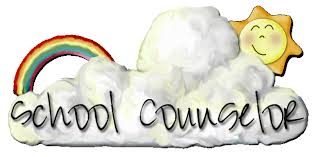     SUSD Elementary                         Lesson PlanTopic:  Career Who Am I GameDuration:  30 minutes	Grade Level:   KindergartenTopic:  Career Who Am I GameDuration:  30 minutes	Grade Level:   KindergartenTopic:  Career Who Am I GameDuration:  30 minutes	Grade Level:   KindergartenTopic:  Career Who Am I GameDuration:  30 minutes	Grade Level:   KindergartenASCA COUNSELING STANDARDS / MINDSETS & BEHAVIORSASCA COUNSELING STANDARDS / MINDSETS & BEHAVIORSASCA COUNSELING STANDARDS / MINDSETS & BEHAVIORSASCA COUNSELING STANDARDS / MINDSETS & BEHAVIORSASCA STANDARDSC:A1.2 - Learn about the variety of traditional and nontraditional occupationsC:A2.3 - Demonstrate knowledge about the changing workplaceASCA MINDSETS & BEHAVIORSMindset Standard: 4 – Understanding that postsecondary education and life-long learning are                                          necessary for long-term career successMindset Standard: 6 – Positive attitude toward work and learningASCA STANDARDSC:A1.2 - Learn about the variety of traditional and nontraditional occupationsC:A2.3 - Demonstrate knowledge about the changing workplaceASCA MINDSETS & BEHAVIORSMindset Standard: 4 – Understanding that postsecondary education and life-long learning are                                          necessary for long-term career successMindset Standard: 6 – Positive attitude toward work and learningASCA STANDARDSC:A1.2 - Learn about the variety of traditional and nontraditional occupationsC:A2.3 - Demonstrate knowledge about the changing workplaceASCA MINDSETS & BEHAVIORSMindset Standard: 4 – Understanding that postsecondary education and life-long learning are                                          necessary for long-term career successMindset Standard: 6 – Positive attitude toward work and learningASCA STANDARDSC:A1.2 - Learn about the variety of traditional and nontraditional occupationsC:A2.3 - Demonstrate knowledge about the changing workplaceASCA MINDSETS & BEHAVIORSMindset Standard: 4 – Understanding that postsecondary education and life-long learning are                                          necessary for long-term career successMindset Standard: 6 – Positive attitude toward work and learningOBJECTIVESOBJECTIVESVOCABULARYVOCABULARYStudents will focus on the concept of work by guessing the jobs of various workers in their community.Students will focus on the concept of work by guessing the jobs of various workers in their community.Workers School community  Neighborhood and city communityWorkers School community  Neighborhood and city communityINTRODUCTION TO LESSON  INTRODUCTION TO LESSON  INTRODUCTION TO LESSON  INTRODUCTION TO LESSON  Students will be introduced to the various workers and jobs at their school and community by listening to riddles that describe the worker's job (see job.pdf under resources).Students will be introduced to the various workers and jobs at their school and community by listening to riddles that describe the worker's job (see job.pdf under resources).Students will be introduced to the various workers and jobs at their school and community by listening to riddles that describe the worker's job (see job.pdf under resources).Students will be introduced to the various workers and jobs at their school and community by listening to riddles that describe the worker's job (see job.pdf under resources).CONTENT KNOWLEDGE / INSTRUCTIONAL DESIGN               CONTENT KNOWLEDGE / INSTRUCTIONAL DESIGN               CONTENT KNOWLEDGE / INSTRUCTIONAL DESIGN               CONTENT KNOWLEDGE / INSTRUCTIONAL DESIGN               INSTRUCTOR ACTIONSINSTRUCTOR ACTIONSSTUDENT ACTIONSSTUDENT ACTIONSPlay “Who Am I?” riddle game. Read each job riddle.Play “Who Am I?” riddle game. Read each job riddle.Students must listen for all clues and then they may guess which worker has been described.Students must listen for all clues and then they may guess which worker has been described.After correct guesses, display the worker's picture. The various competencies can be addressed by referring to the following: personal qualities and education that is needed for that particular job. After correct guesses, display the worker's picture. The various competencies can be addressed by referring to the following: personal qualities and education that is needed for that particular job. Students will state orally the importance of each job and how it relates to helping the school/community function properly.Students will state orally the importance of each job and how it relates to helping the school/community function properly.Ask if any of the jobs are just for men or just for women.  Ask why worker names like: policeman and fireman were changed to police officer and firefighter.  Cooperation among workers to accomplish tasks to get things done.Ask if any of the jobs are just for men or just for women.  Ask why worker names like: policeman and fireman were changed to police officer and firefighter.  Cooperation among workers to accomplish tasks to get things done.Students will respond with thumbs up or down to answer if jobs are just for men and women.  Students will state why worker names were changed to include women workers.Students will respond with thumbs up or down to answer if jobs are just for men and women.  Students will state why worker names were changed to include women workers.CLOSURE / CHECK FOR UNDERSTANDINGCLOSURE / CHECK FOR UNDERSTANDINGCLOSURE / CHECK FOR UNDERSTANDINGCLOSURE / CHECK FOR UNDERSTANDINGDisplay the worker's picture.  Ask students to name the people at their school, and their jobs.Display the worker's picture.  Ask students to name the people at their school, and their jobs.Display the worker's picture.  Ask students to name the people at their school, and their jobs.Display the worker's picture.  Ask students to name the people at their school, and their jobs.AVID WICOR STRATEGIES UTILIZEDAVID WICOR STRATEGIES UTILIZEDAVID WICOR STRATEGIES UTILIZEDAVID WICOR STRATEGIES UTILIZEDW –I- Students will use inquiry in determining of different communities: school, neighborhood and city community.C- Students will collaborate in discussing and coming up with examples of community workers.O – R – W –I- Students will use inquiry in determining of different communities: school, neighborhood and city community.C- Students will collaborate in discussing and coming up with examples of community workers.O – R – W –I- Students will use inquiry in determining of different communities: school, neighborhood and city community.C- Students will collaborate in discussing and coming up with examples of community workers.O – R – W –I- Students will use inquiry in determining of different communities: school, neighborhood and city community.C- Students will collaborate in discussing and coming up with examples of community workers.O – R – RESOURCESRESOURCESRESOURCESRESOURCESAdapted from Missouri Comprehensive Guidance. A Model For Program Development, Implementation, and Evaluation. 1993Adapted from Missouri Comprehensive Guidance. A Model For Program Development, Implementation, and Evaluation. 1993Adapted from Missouri Comprehensive Guidance. A Model For Program Development, Implementation, and Evaluation. 1993Adapted from Missouri Comprehensive Guidance. A Model For Program Development, Implementation, and Evaluation. 1993DIFFERENTIATED INSTRUCTIONDIFFERENTIATED INSTRUCTIONDIFFERENTIATED INSTRUCTIONAdapt riddle comprehension questions that gets easier or harder depending on how the student is performing.Adapt riddle comprehension questions that gets easier or harder depending on how the student is performing.Adapt riddle comprehension questions that gets easier or harder depending on how the student is performing.SUPPLEMENTAL LESSON AND RESOURCESSUPPLEMENTAL LESSON AND RESOURCESSUPPLEMENTAL LESSON AND RESOURCEShttp://www.tusd1.org/contents/depart/counseling/elcurriculum/Who_am_I.pdfhttp://www.tusd1.org/contents/depart/counseling/elcurriculum/Who_am_I.pdfhttp://www.tusd1.org/contents/depart/counseling/elcurriculum/Who_am_I.pdf